CHARADE GAME STATIONSNotes to instructors:The game of charades is a fun way for students to be creative, express themselves, and get a healthy dose of moderate physical activity. The games in this packet were designed for small to medium groups and can be played with a mix of ages. Each card includes ideas for charade topics. Encourage students to be appropriately creative and come up with their own topic ideas.As with any game or activity resource, it’s up to you to assess the needs and abilities of the students under your supervision. Modify this game as needed to meet the requirements of your space, group size, and age ranges.The pages of this packet are designed to be used as station cards. The instructions can be read and explained by older and more mature students. However, we strongly recommend teaching each game to the group before allowing students to work independently.Every page includes a reminder to practice safe social distancing. All of the games in this packet were designed to allow students to remain a minimum of 6 feet apart and DO NOT require them to use or share equipment.CRAZY 8 EMOJI DANCEGame Set-UpGet in groups of 4. Keep 6 feet apart while talking and dancing.Each group member chooses a different emoji from the list below.The adult activity leader will play some fun and appropriate dance music.Game InstructionsThe object of the Crazy 8 Emoji Dance is for each member of a group to create an 8-count dance move that goes with the emoji they’ve chosen. Then the group will combine all of their individual 8-count dances into a 32-count dance routine.After your dance has been created, perform your dance for an audience. Remember, this is a charade game — don’t use spoken words or sounds.When the dance routine performance is all finished, the audience will try to guess the four emojis that your group used to create the dances.Emoji List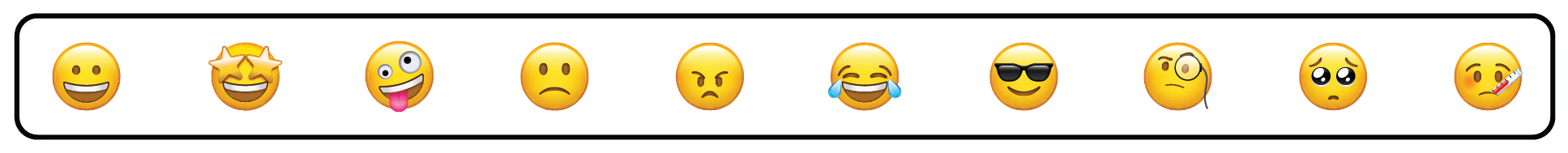 LETTER CHARADESGame Set-UpDesignate 1 player to be the actor (the youngest goes first).All others are the guessers.Stand 10 feet away from the actor, with all guessers at least 6 feet apart.Game InstructionsThe object of Letter Charades is for the guessers to call out the letter that the actor is demonstrating using movements.Actors cannot speak or make sounds — only movements.Choose a letter from the list below. You cannot choose a letter that has already been used in this game today.Letter ListA	C	E	F	H	I	J	K	L	O	P	Q	T	U	V	X	YWORD CHARADESGame Set-UpDesignate 1 player to be the actor (the oldest goes first).All others are the guessers.Stand 10 feet away from the actor, with all guessers at least 6 feet apart.Game InstructionsThe object of Word Charades is for the guessers to call out the word that the actor is demonstrating using movements.Actors cannot speak or make sounds — only movements.Choose a word from the list below. Do not choose a word that has already been used in this game.Be creative! Can you think of a fun and appropriate word to act out? Share it with the adult activity leader (secretly!) and ask if you can use it when you’re the actor.Word ListToothbrush			Car				Apple			Remote ControlBubblegum			Popcorn		Bus				AirplaneANIMAL CHARADESGame Set-UpDesignate 1 player to be the actor (the person whose first name starts with a letter closest to Z goes first).All others are the guessers.Stand 10 feet away from the actor, with all guessers at least 6 feet apart.Game InstructionsThe object of Animal Charades is for the guessers to call out the animal that the actor is demonstrating.Actors cannot speak or make sounds — only movements.Choose an animal from the list below. Do not choose an animal that has already been used.Be creative! Can you think of a fun and appropriate animal to act out? Share it with the adult activity leader (secretly!) and ask if you can use it when you’re the actor.Animal ListBird					Cat					Dog				FishGiraffe				Horse				Rabbit				SpiderSPORTS CHARADESGame Set-UpDesignate 1 player to be the actor (the person whose first name starts with a letter closest to H goes first).All others are the guessers.Stand 10 feet away from the actor, with all guessers at least 6 feet apart.Game InstructionsThe object of Sports Charades is for the guessers to call out the sport that the actor is demonstrating.Actors cannot speak or make sounds — only movements.Choose a sport from the list below. Do not choose a sport that has already been used.Be creative! Can you think of a fun and appropriate sport to act out? Share it with the adult activity leader (secretly!) and ask if you can use it when you’re the actor.Sports ListArchery				Baseball			Basketball			GolfHockey				Horseracing			Soccer				VolleyballMOVIE CHARADESGame Set-UpDesignate 1 player to be the actor (the person whose first name starts with a letter closest to H goes first).All others are the guessers.Stand 10 feet away from the actor, with all guessers at least 6 feet apart.Game InstructionsThe object of Movie Charades is for the guessers to call out the movie that the actor is demonstrating.Actors cannot speak or make sounds — only movements.Choose a movie from the list below. Do not choose a movie that has already been used.Be creative! Can you think of a fun and appropriate movie to act out? Share it with the adult activity leader (secretly!) and ask if you can use it when you’re the actor.Movie ListCoco			Finding Nemo		Frozen			Harry PotterSpiderman		Lion King			Monsters Inc.	Toy Story